Leniwe Ołówki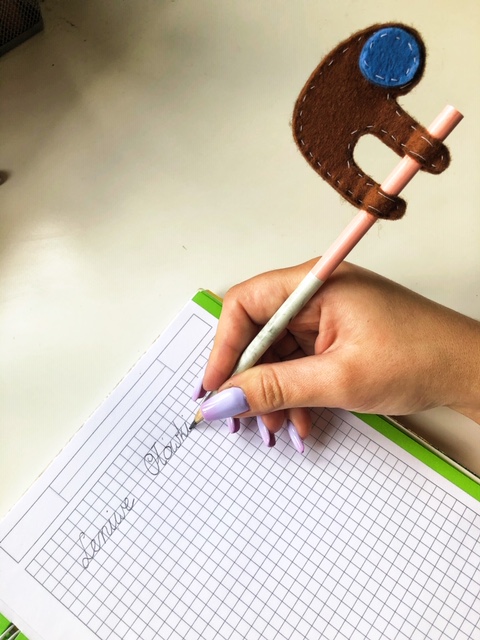 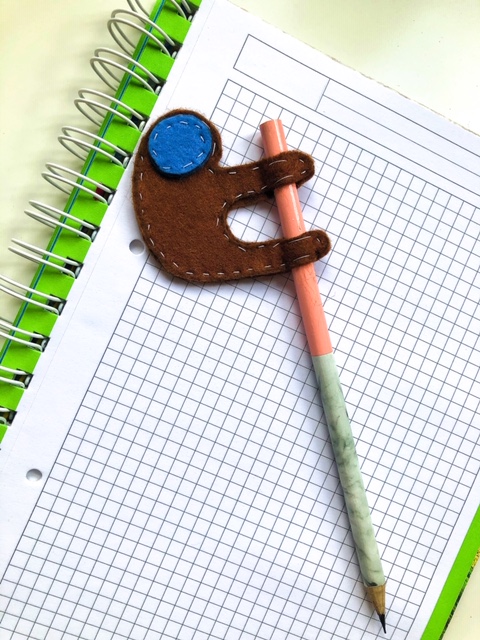 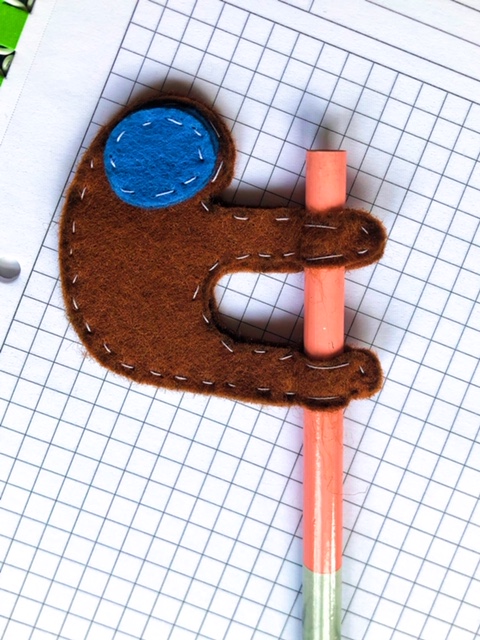 Materiały potrzebne do wykonania: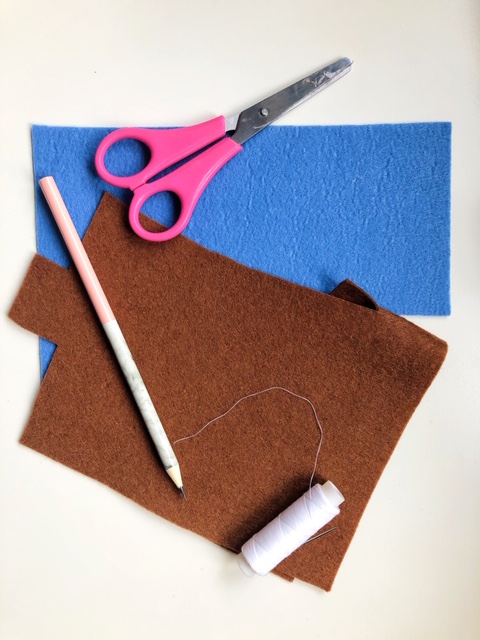 Filc ( dwa różne kolory)NożyczkiOłówekNitkaIgła Krok 1…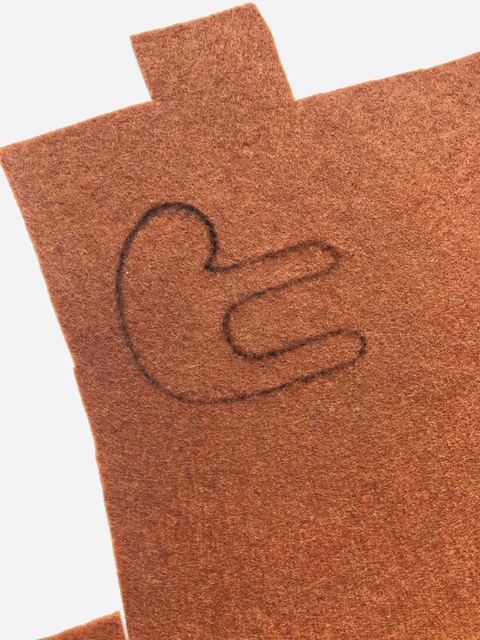 Na filcu rysujemy szkic leniwca 2x przy pomocy ołówka (ja poprawiłam kontury flamastrem aby były bardziej widoczne ).Krok 2..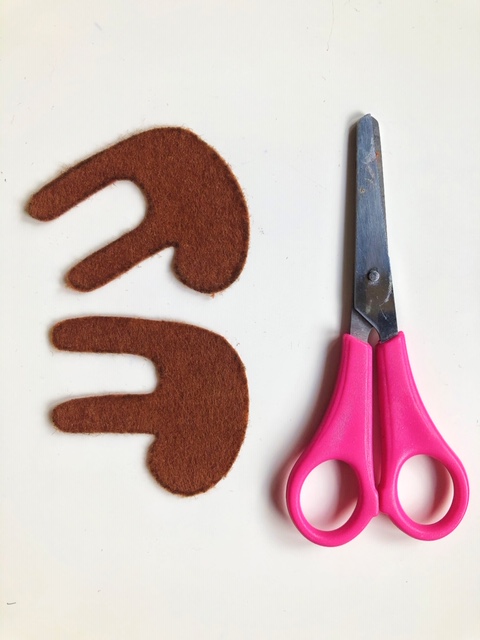 Wycinamy narysowane leniwce przy pomocy nożyczek.Krok 3…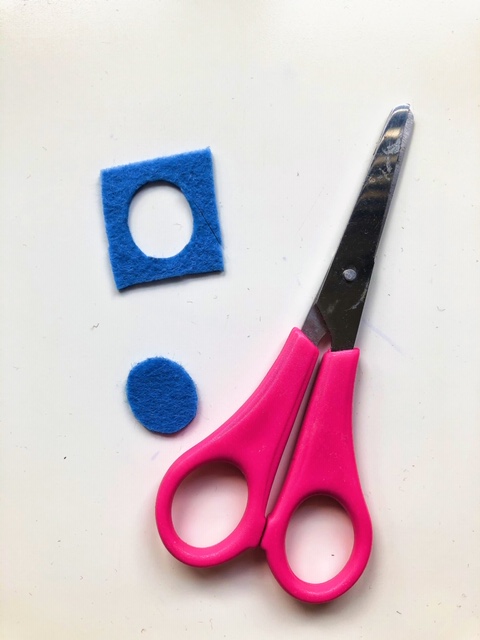 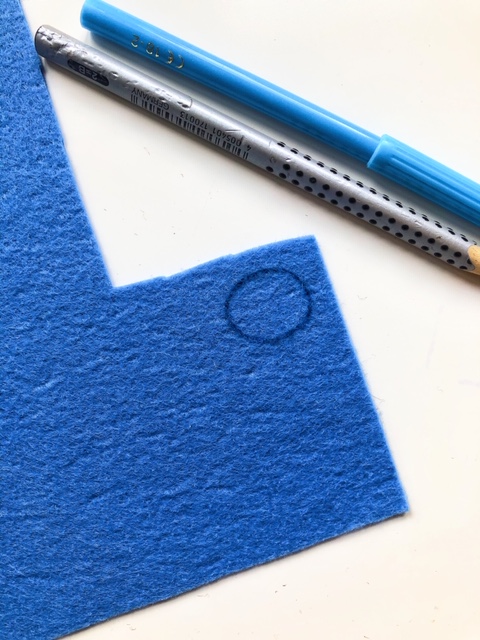 Na drugim kolorze filcu rysujemy kółko przy pomocy ołówka a następnie wycinamy kółko nożyczkami.Krok 4…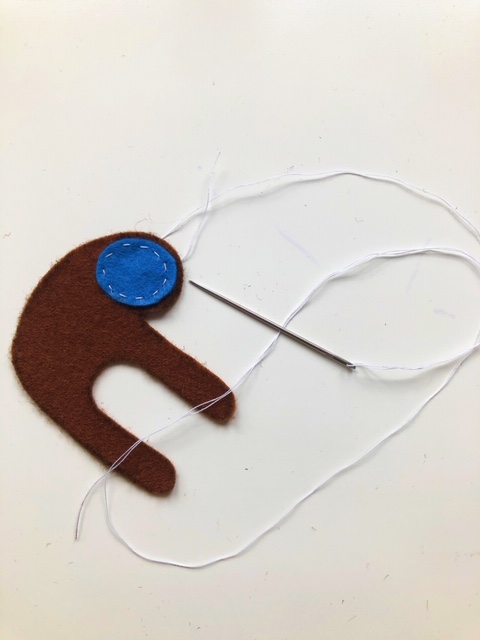 Niebieskie kółko przyszywamy przy pomocy igły i nitki do jednego leniwca.Krok 5…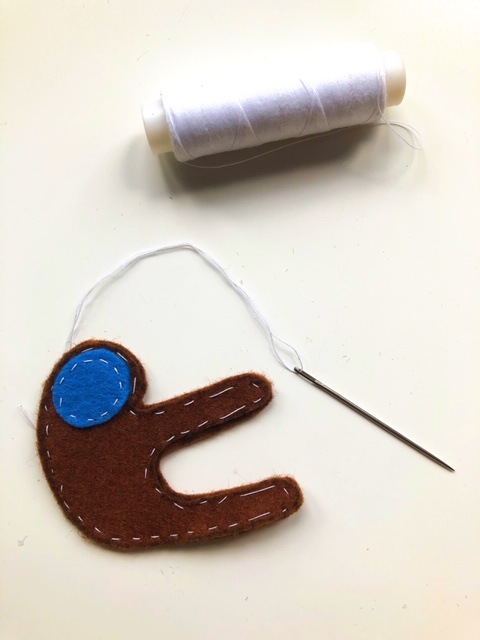 Składamy dwa leniwce ze sobą a następnie je zszywamy przy pomocy igły i nitki.Krok 6…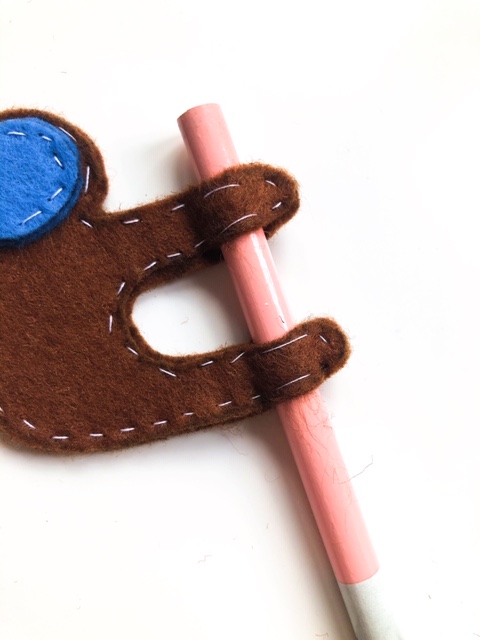 Przekłady ołówek przez rączki i nóżki leniwca.